FORMULARZ REZERWACJI WARSZTATÓW 
Centrum Kultury i Edukacji SZKOŁA ŁACIŃSKATAJEMNICE LUDZKIEGO CIAŁA - ZAJĘCIA W MULTICENTRUM Przed przesłaniem formularza rezerwacji zalecamy kontakt telefoniczny z Biurem Rezerwacji CKiE Szkoła Łacińska, 
w sprawie dostępności terminu.Tel. 55 272 01 65, wew. 207.Prosimy wypełniać formularz drukowanymi literami.Wypełniony i podpisany formularz należy przesłać na adres e-mail: rezerwacja@kultura.malbork.pl lub faksem 
na nr tel. 55 272 01 65, wew. 207.Jeden formularz pozwala na rezerwację jednego typu warsztatów w jednym terminieDANE OSOBY KONTAKTOWEJ  Imię  	 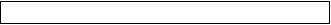 Nazwisko  	 Numer telefonu   	 Adres e-mail   	 Nazwa Szkoły INFORMACJE O GRUPIE  Liczba osób w grupie (uczniowie)          Liczba opiekunów  	 Wiek uczestników zajęć  	 PROSZĘ O REZERWACJĘ WARSZTATÓW TAJEMNICE LUDZKIEGO CIAŁA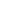 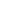 *zaznaczyć właściwe znakiem XTERMIN WARSZTATÓW  Data      Proszę o wystawienie Faktury VAT                                 Nabywca:                                                                                             Odbiorca:*Oświadczam, że zapoznałem się z Regulaminem Centrum Kultury i Edukacji SZKOŁA ŁACIŃSKA i dokonując rezerwacji 
  akceptuję jego warunki.* Regulamin znajduję się na stronie www.edu.kultura.malbork.pl oraz w Biurze Rezerwacji Centrum Kultury i Edukacji Szkoła 
   Łacińska (poziom -1)
………………………………………………………………….		…………………………………………        Data i podpis opiekuna grupy	   Przyjęcie rezerwacji do realizacji                                                                                                           (pieczęć, data, podpis)Zgodnie z art.24 ust.1 ustawy z dnia 29 sierpnia 1997 roku o ochronie danych osobowych informuję że:
1.    Administratorem Pana/Pani danych osobowych jest Malborskie Centrum Kultury i Edukacji z siedzibą w Malborku ul. Armii Krajowej 68.
2.    Pana/Pani dane osobowe przetwarzane będą w celu realizacji warsztatów, których dotyczy formularz, i nie będą udostępniane innym podmiotom. 
3.    Posiada Pan/Pani prawo dostępu do treści swoich danych oraz ich poprawiania.    KLAUZULA RODOAdministratorem Pani/Pana danych osobowych jest Malborskie Centrum Kultury i Edukacji z siedzibą przy ul. Armii Krajowej 68 w Malborku.Administrator przetwarza Pani/Pana dane osobowe na podstawie udzielonej zgody.Pani/Pana dane osobowe przetwarzane są w celu realizacji zajęć prowadzonych w CKiE- Szkoła Łacińska.Pani/Pana dane osobowe będą przechowywane przez okres niezbędny do realizacji celów określonych w pkt 3, a po tym czasie przez okres oraz w zakresie wymaganym przez przepisy powszechnie obowiązującego prawa.W związku z przetwarzaniem Pani/Pana danych osobowych przysługują Pani/Panu następujące uprawnienia:a) prawo dostępu do danych osobowych, w tym prawo do uzyskania kopii tych danych;b) prawo do żądania sprostowania (poprawiania) danych osobowych;c) prawo do żądania ograniczenia przetwarzania danych osobowych;d) prawo do przenoszenia danych;e) prawo sprzeciwu wobec przetwarzania danych;Przysługuje Pani/Panu prawo do cofnięcia tej zgody w dowolnym momencie. Cofnięcie to nie ma wpływu na zgodność przetwarzania, którego dokonano na podstawie zgody przed jej cofnięciem, z obowiązującym prawem.Przysługuje Pani/Panu prawo wniesienia skargi do Prezesa Urzędu Ochrony Danych Osobowych, 
ul. Stawki 2, 00-193 Warszawa.Podanie przez Panią/Pana danych osobowych jest dobrowolne, jednakże ich niepodanie będzie uniemożliwiało udział grupy w zajęciach prowadzonych przez CKiE- Szkoła Łacińska............................................................                                                                                                                      (podpis opiekuna grupy)  GODZINA*:   (WTOREK)                        09:00- 11:00                   UWAGI : Imię i nazwisko lub nazwa:Adres: NIP: Imię i nazwisko lub nazwa:Adres: NIP: 